ROTINA DO TRABALHO PEDAGÓGICO PARA SER REALIZADA  EM DOMICÍLIO (BII-C) - Prof.ª Tatiana > Data: 21/06 à 25/06 de 2021Creche Municipal “Maria Silveira Mattos”     OBS: Não esqueçam de registrar os momentos com fotos ou pequenos vídeos e enviar para a professora.SEGUNDA-FEIRATERÇA-FEIRAQUARTA-FEIRAQUINTA-FEIRASEXTA-FEIRA*** BERÇÁRIO II-CSemana Junina*Hora da música: Arraiá do Patati e Patatá.https://www.youtube.com/watch?v=P1c6iWy4q9MO link será disponibilizado no grupo.*Atividade:  Carimbo de milho com os pezinhos*Objetivo:  Proporcionar um momento de manuseio com tintas explorando os pezinhos, concentração e imaginação.*Desenvolvimento:   Em uma folha de sulfite (pode ser de caderno),  carimbe os pezinhos da criança com tinta amarela  para representar o milho, em seguida ajude a criança a fazer as folhas do milho passando tinta verde na pontinha dos dedos da mão e passe pelo papel.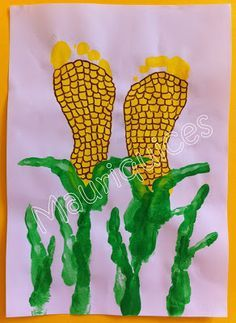 *** BERÇÁRIO II-CSemana Junina*Hora da história:  Fogo no céu/ Mary e Eliardo Françahttps://www.youtube.com/watch?v=fY7 qwop Db kMO link será disponibilizado no grupo.*Objetivo:Apreciar e aumentar interesse pelas histórias e músicas. Desenvolver a imaginação e fala. Incentivar a comemoração de festas e músicas  juninas.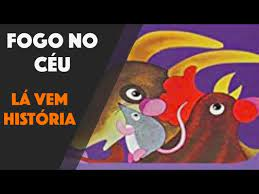 *** BERÇÁRIO II-CSemana Junina*Hora da música:  Noite de São João/ Galinha Pintadinhahttps://www.youtube.com/watch?v=qyjt8MwTog4O link será disponibilizado no grupo.*Atividade: Pula fogueira*Objetivo:Esta atividade desenvolve a coordenação motora ampla ao correr e pular. Melhora a percepção visual e  concentração.*Desenvolvimento: Nessa atividade vamos precisar criar uma fogueira bem simples, usando papel  vermelho e amarelo e quatro rolos de papel higiênico. Pode ser  até brinquedos de pelúcia, ou panos, para representar a fogueira. Pronto, agora é só interagir e brincar com a criança, ajude ela a pular a fogueira, cuidado para não se queimar!!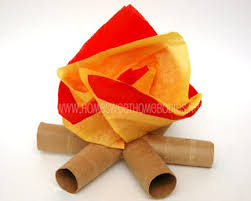 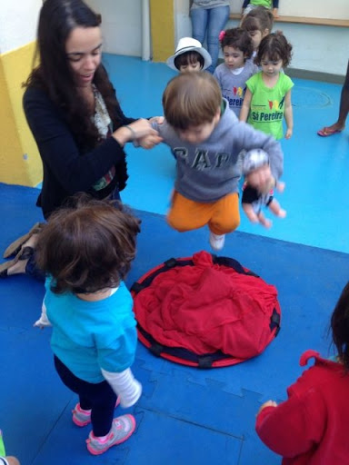 *** BERÇÁRIO II-CSemana Junina*Poema: Pipoca pula, pula/Taise  Agostini.Poema contado pela prof. Tatiana.https://www.youtube.com/watch?v=mVQzvX2vudc&t=3sO link será disponibilizado no grupo.*Objetivo Desenvolver a imaginação e fala. Incentivar o interesse pelas festas e músicas juninas através das histórias ou poemas.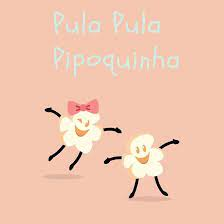 *** BERÇÁRIO II-CSemana Junina*Hora da música:  Pula Pipoquinha/ Bob Zoomhttps://www.youtube.com/watch?v=MgG13r2fVOwO link será disponibilizado no grupo.*Atividade:  Pipoca em família*Objetivo:  Aumentar o vínculo familiar, percepção auditiva, visual e  coordenação motora fina.*Desenvolvimento:  Em um momento oportuno convide a criança para participar de como preparar pipocas para a família. Durante o preparo peça para a criança observar o milho e o barulhinho das pipocas sendo transformadas. Bom apetite!Obs: Atenção com o fogo e panela quente.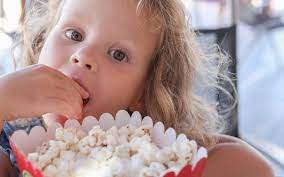 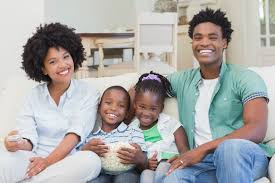 